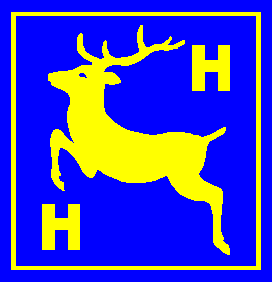 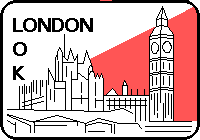 Grid Reference:  TQ 289 969 car park adjacent to Southgate Hockey Centre at the northern end of Snakes Lane.  Post code for sat nav EN4 0DZ.Public Transport: Oakwood Underground station on the Piccadilly line – a direct connection from Central London and Heathrow airport every 10 minutes!  Should Tube trains not be running to Oakwood, Bus 121 from Turnpike Lane, Wood Green or Southgate (all Piccadilly Line Stations) – alight at Oakwood Underground station. 1.2 km walk (allow 15 minutes) from station, along Snakes Lane, to the car park.Directions: signposted off the A110 near Oakwood Underground station.  Turn off the M25 at J24 (Potters Bar) onto the A111 heading south towards Cockfosters and Southgate; after 3 miles turn left at the roundabout onto the A110, then after half a mile, just after Oakwood Underground station, turn left into Snakes Lane.Terrain: Mixture of gently undulating open parkland and wooded areas with some brambles.Map: 1:10,000, 5m contours.  Controls will be pre-marked on waterproof paper (no bags supplied).Electronic punching: SportIdent electronic punching will be usedCourse: Maximum 60 mins ScoreControls 110 to 119 will be worth 10 points eachControls 120 to 129 will be worth 20 points eachControls 130 to 139 will be worth 30 points eachPenalty of 20 points for each minute, or part thereof, late. Bonus of 10 points for each complete minute early, provided all controls have been visitedRegistration: from 10:00am to 10:45am. Entry on the Day only.Starts: 11:00am mass start.  Start within 5 minutes’ walk from car park;  Finish adjacent to car park.Facilities: No toilets at the car park, but park toilets in the centre of the park, either 0.8km walk or a short diversion en route from M25; water, orange squash and mulled wine at the Finish.Fees: Enter on the day:  Seniors £7.00 (£2 discount for BOF member), Juniors and students £3.00. SI Card (dibber) hire £1. Charge for mislaid SI Card £30.00Organiser: Catherine Galvin (LOK) email: equipment@londonorienteering.co.uk  phone: 07968 162 273Planners: Ronan & Julie Cleary (LOK) Controllers: Keith & Susan Marsden (HH)Event Registered with BOF (67115).  Competitors take part at their own riskPlease note that if you have competed in three orienteering events registered with British Orienteering and not joined an orienteering club which is a member of British Orienteering then you are not covered by our public liability insurance.For the latest details and results please consult http://www.londonorienteering.co.uk or http://www.happyherts.org.uk